南臺科技大學創意菁英(iElite)培訓計畫結訓典禮為激發學生之領導潛能，提供團體中的服務與領導能力之機會，培養對南臺之向心力，以培育社會各領域的領導人才，南臺科技大學辦理創意領導菁英(iElite)培訓計畫，目前已進入第三年，日前舉行「創意領導菁英(iElite)培訓計畫」第三期結訓典禮。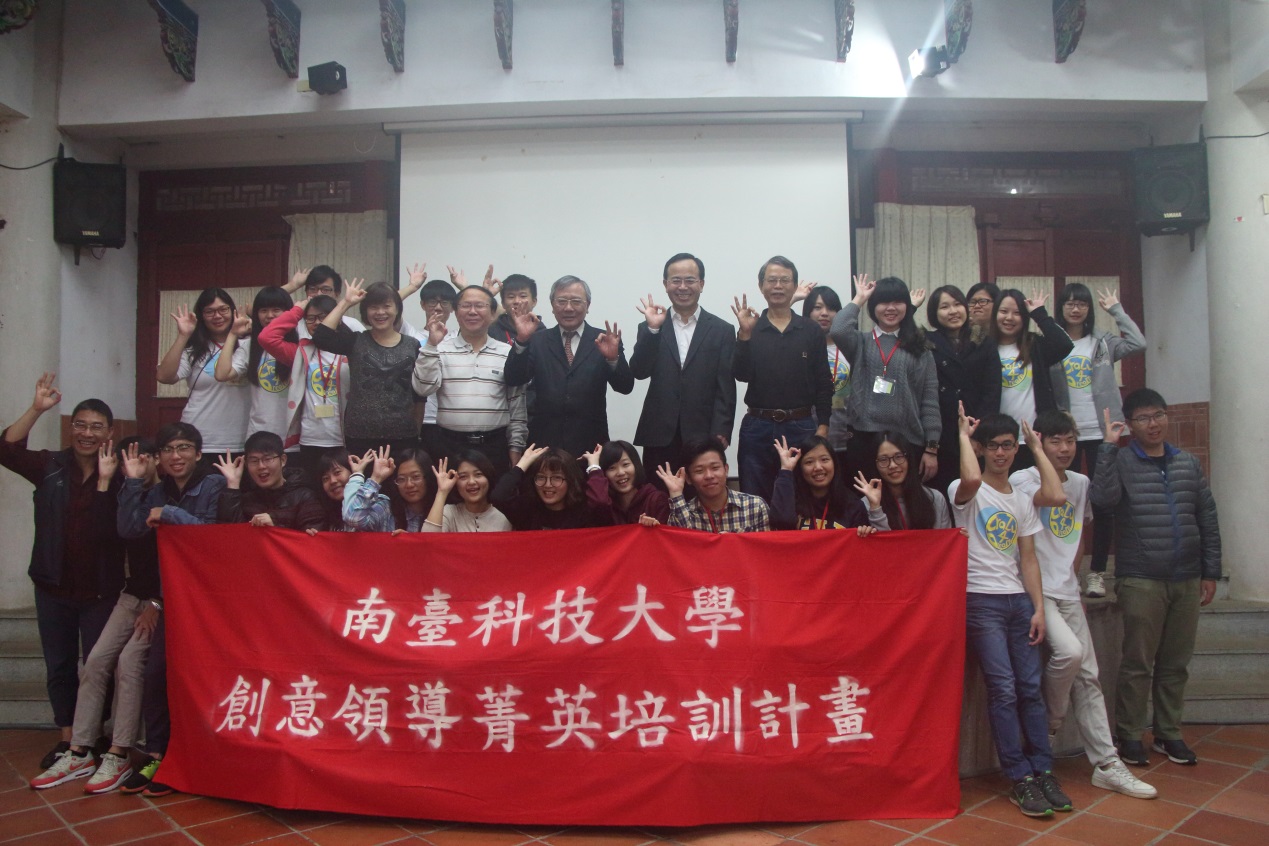 【創意領導菁英(iElite)培訓計畫結訓典禮，現場與會長官及學員合影】創意領導菁英(iElite)培訓計畫為教育部典範科技大學計畫的一部分，透傑出校友及企業大師的分享、台南科學園區企業參訪、創意設計思考(Design Thinking)等多元的課程安排，從中灌輸組織領導與社會關懷等觀念。 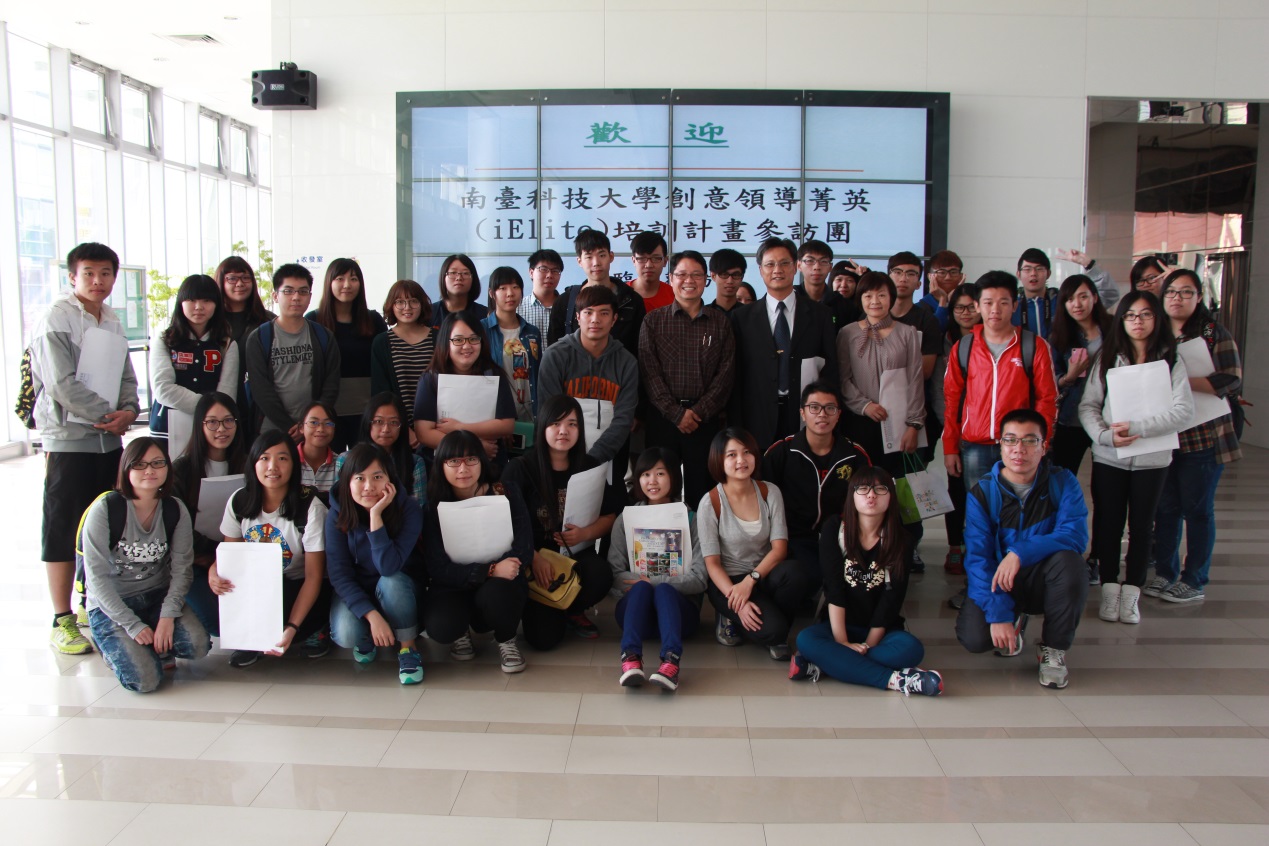 【創意領導菁英(iElite)培訓計畫之台南科學園區參訪活動】此外，創意領導菁英(iElite)培訓計畫也以小組方式策劃對學校與社會具正面意義之活動，讓學生彼此互相學習，培養組織運作能力。透過這些團隊活動之實作經驗，鼓勵學生設立目標、自我挑戰，學習溝通、自律、合作與團體應變等能力，並透過成果展現，自我肯定，突破自己。這學期iElite結業學員共策畫四場大型活動，包括以愛校為主題的「妳眼中的南臺」、協助同學紓解壓力的「Shout!!!釋放你的壓力」、協助慢飛天使的「圓夢計畫」、以及關懷癌症病患的「Life Savor Different 體味異生活」。【創意領導菁英(iElite)培訓計畫學員策劃活動實況】創意領導菁英(iElite)培訓計畫亦安排學員到阿塱壹古道，藉自我體能之訓練之餘，了解台灣自然環境的獨特性與生態之美，參與師生並藉此機會進行淨灘，期為台灣環境的永續發展盡一份心力。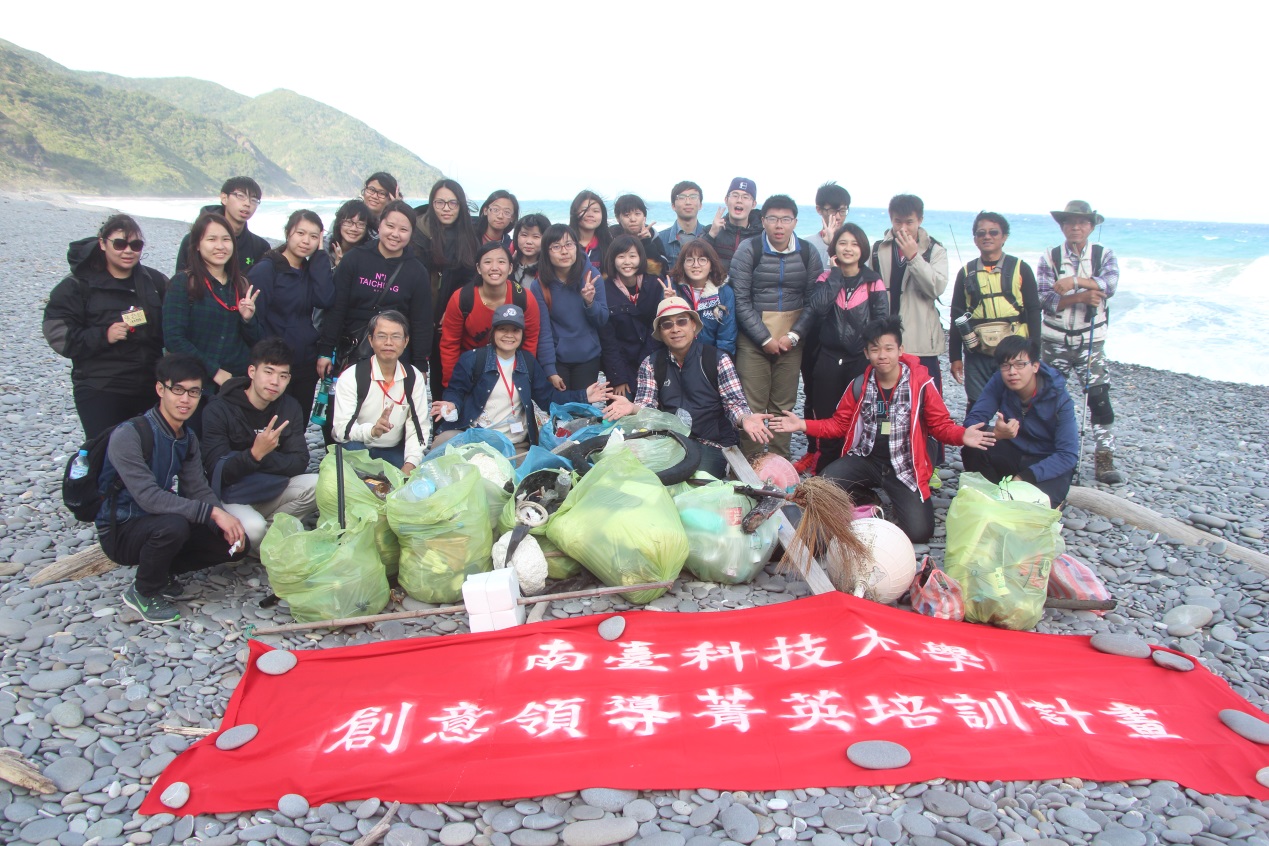 【南臺科技大學舉辦創意領導菁英(iElite)在阿塱壹古道逕行淨灘活動】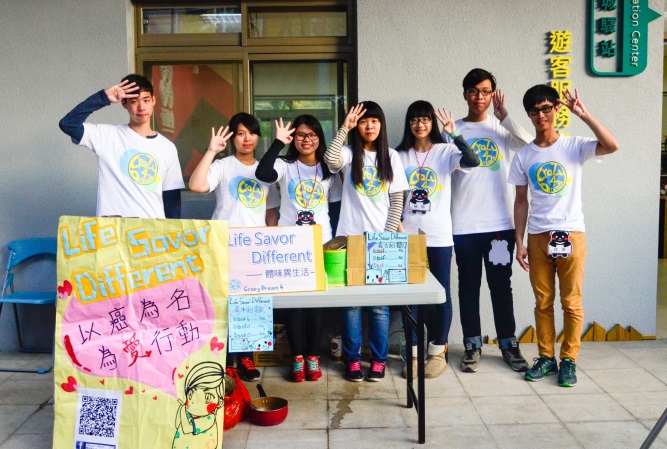 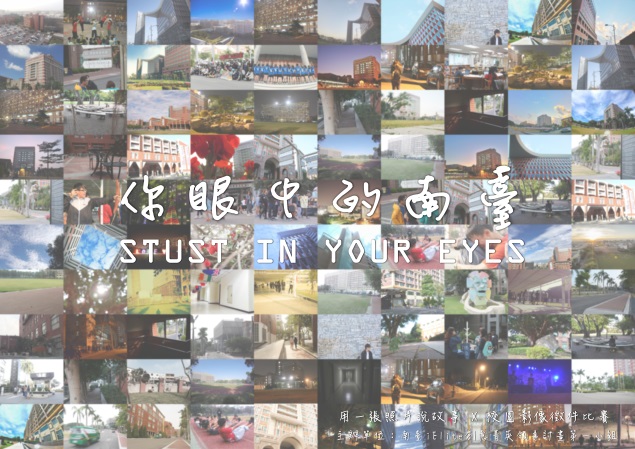 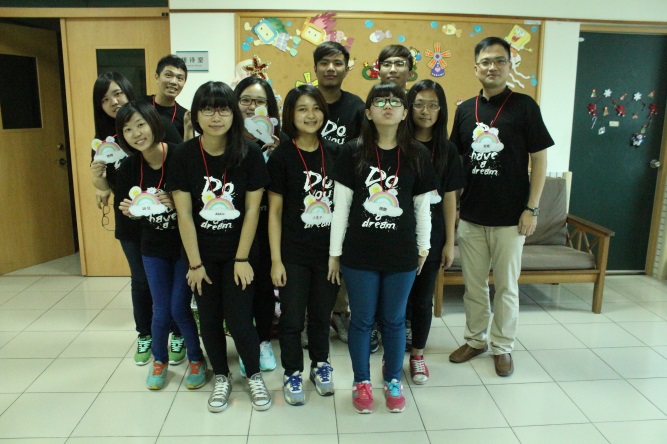 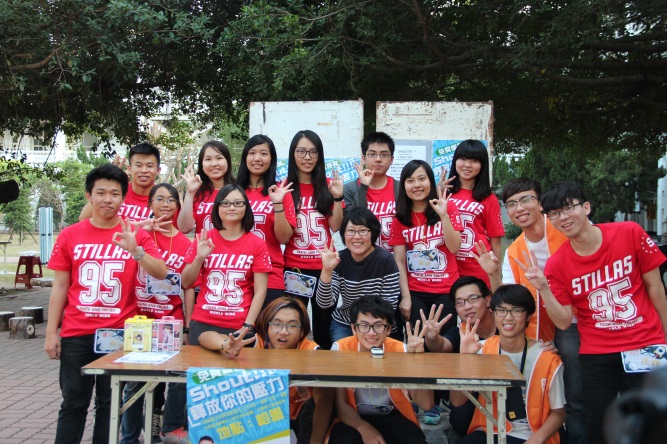 